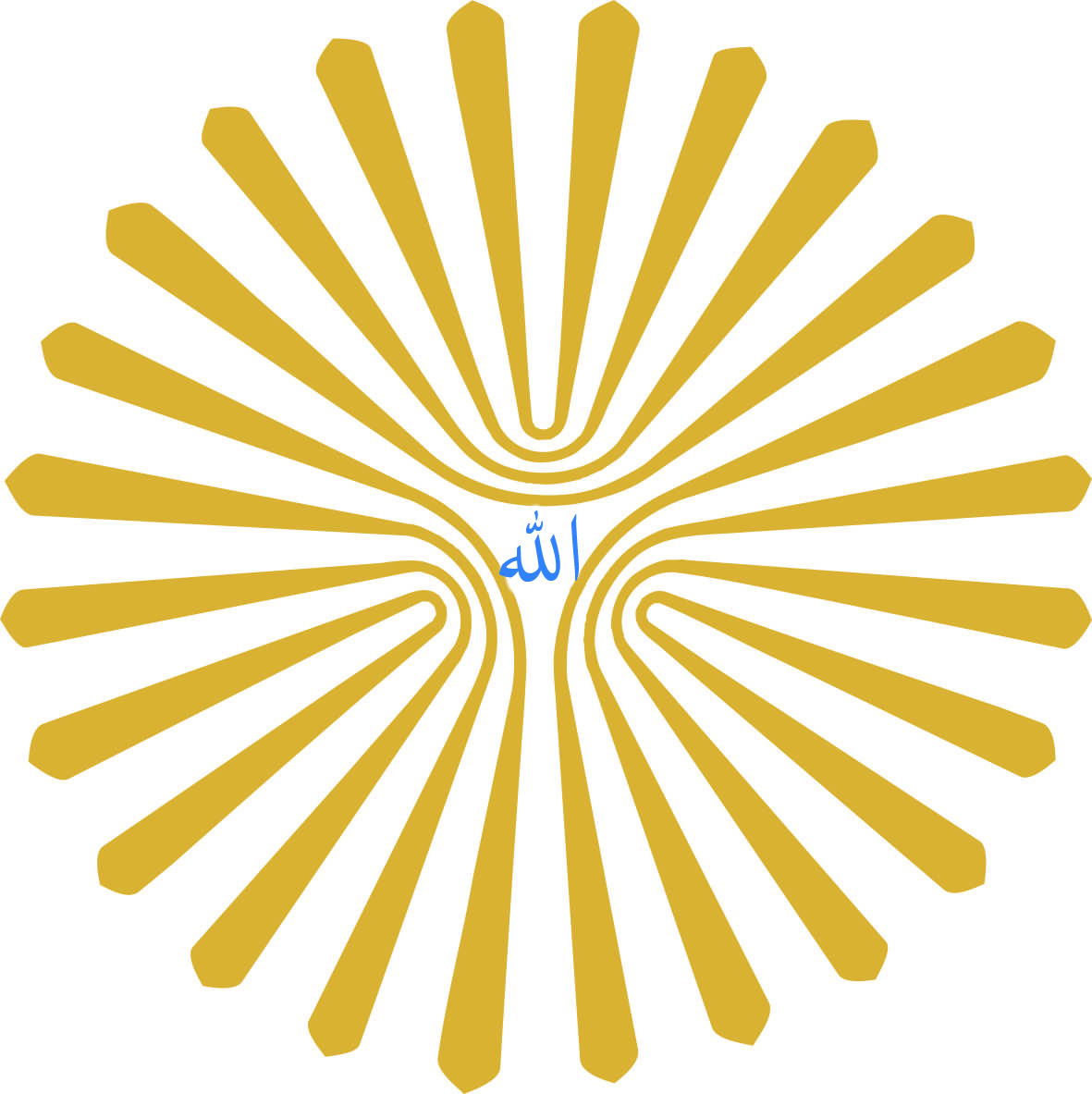     فرم شماره 1 همخوانیآداب و شرایط (امتیاز منفی)نام گروه:  استان /مرکز:                                                                                 جمع امتياز منفي :                                            نام و نام خانوادگی داور:                                                                                                                                         تاریخ:      امضاء : فرم شماره  2 همخوانیصوت (20 امتیاز) نام گروه:  استان / مرکز:                 						 	 		  امتياز نهايي :                                       نام و نام خانوادگی داور:                                                                                         		              تاریخ:                                   		   	                           امضاء  فرم شماره 3 همخوانیلحن (30 امتیاز) نام گروه:  استان / مرکز:  جمع امتياز مثبت :   جمع امتياز منفي :                                                                         امتياز نهايي :                                                 نام و نام خانوادگی داور:                                                                                                                                           تاریخ:                                                                                                                                         امضاء : فرم شماره 4 همخوانیهماهنگی و حسن اجرا (25 امتیاز)نام گروه:  استان / مرکز:   جمع امتياز منفي :  					امتياز نهايي :	                                       نام و نام خانوادگی داور:                                                                                         	                    تاریخ:                    			                                   امضاء :  فرم شماره 5 همخوانیتجوید و فصاحت (15 امتیاز)      نام سوره يا سوره ها :                                                          نام گروه: شماره آیات:                                                                          استان / مرکز: جمع امتياز منفي :                                                                              امتياز نهايي :                                   نام و نام خانوادگی داور:                      			            تاریخ:      			                                         امضاء :       فرم شماره 6 همخوانی             		    وقف و ابتدا (10 امتیاز) نام سوره يا سوره ها:                                                                                  نام گروه: شماره آیات:                                                                                               استان / مرکز:    جمع امتياز منفي :                                                                            امتياز نهايي :   نام و نام خانوادگی داور:                                                   		                       تاریخ:      			                                         امضاء : رديفموارد منفی بارم  امتیازكسر شده1تغيير نفرات از مرحله شهرستانی  به استانی(در صورت برگزاری مرحله شهرستانی) بيش از يك نفر( براي هر نفر )52عدم ارائه مشخصات گروه و اعضاء و نام سوره ها و آيات قرآن قبل از اجرا53عدم هماهنگی و تناسب لباسها ( تفاوت رنگ لباسها در صورت تناسب بلامانع است )حداکثر 14عدم رعایت شئون اسلامی در لباس، ظاهر و حرکات اعضاء گروهحداکثر 25عدم رعايت زمان اجرا کمتر یا بیشتر از 7 دقیقه ( هر 30 ثانيه )1رديفموارد بارمامتیازكسر شده امتياز كسب شده شده 1مساحت (ارتفاع)فقط استفاده از دو اکتاو به طور همزمان توسط كر امتیاز کامل را در بر خواهد داشت.5 2طنين (زیبایی و جاذبه كر مورد لحاظ قرارخواهد گرفت )63شدت و قوت  (رسایی) 2 4انعطاف ( توانایی در سرعت انتقال درجات و پرده ها )4 5تحریر ( از حیث کمی و کیفی )                                                         3 رديفموارد مثبت بارمامتياز كسب شده 1تنوع رديفهاي لحني و پرده ها ي مورد استفاده 42ارائه فرود زيبا و منطقي در مقام و محدوده پرده شروع 23قدرت تنغيم (پردازش نغمات، تنظیم و توزیع آهنگها، اندازه گیری، قفلات)64القای معانی (رعایت تکیه های صوتی، تصویر معانی و لحن الاداء)85                    حزن ، جاذبه ، زيبايي نغمات و پرده ها(شامل موارد زیر)                    حزن ، جاذبه ، زيبايي نغمات و پرده ها(شامل موارد زیر)                    حزن ، جاذبه ، زيبايي نغمات و پرده ها(شامل موارد زیر)استفاده از رديفهاي جذاب ، زيبا و بديع5به کارگیری پرده درست و مطلوب برای هر ردیف لحنی3خشوع در تلاوت  (حس معنوی)2رديفموارد منفيبارمامتياز كسر شده1ناهمگوني رديفها حداكثر 1 امتیاز  در هر مورد2تكلف در اجراحداكثر 0.5 امتیاز  در هر موردرديفرديفموارد بارم امتیازكسر شده امتياز كسب شده 1برخورداري از كُر يكدست ، هماهنگ و تنظيم شده - هر مورد نفسگیری ناخوشایند موجب کسر 1 امتیاز خواهد شد.- هر مورد اخلال در برنامه مانند خندیدن، سرفه و موارد مشابه موجب کسر 1 تا 2 امتیاز و قطع برنامه توسط گروه به هر دلیل موجب حذف خواهد شد.برخورداري از كُر يكدست ، هماهنگ و تنظيم شده - هر مورد نفسگیری ناخوشایند موجب کسر 1 امتیاز خواهد شد.- هر مورد اخلال در برنامه مانند خندیدن، سرفه و موارد مشابه موجب کسر 1 تا 2 امتیاز و قطع برنامه توسط گروه به هر دلیل موجب حذف خواهد شد.10 2هماهنگي در اداء كلمات - هر مورد عدم هماهنگی در اداء کلمات موجب کسر 5/0 امتیاز خواهد شد.- هر مورد عدم هماهنگی در اجرای صحیح پرده موجب کسر 5/0 تا یک امتیاز خواهد شد.هماهنگي در اداء كلمات - هر مورد عدم هماهنگی در اداء کلمات موجب کسر 5/0 امتیاز خواهد شد.- هر مورد عدم هماهنگی در اجرای صحیح پرده موجب کسر 5/0 تا یک امتیاز خواهد شد.63هماهنگي در اجراي پرده ها هماهنگي در اجراي پرده ها 64هماهنگي در تحريرها - هر مورد عدم هماهنگی در تحریرها موجب کسر 25/0 امتیاز خواهد شد.هماهنگي در تحريرها - هر مورد عدم هماهنگی در تحریرها موجب کسر 25/0 امتیاز خواهد شد.3رديفموارد منفي بارم امتياز كسر شده1صحت قرائت صحت قرائت 2تجوید قرائتتجوید قرائت3فصاحت قرائتفصاحت قرائترديفموارد منفي بارمامتیاز کسرشده  شده1وقف، وصل يا ابتداي اقبح میان آیات5/2 تا 32وصل اقبح در فواصل آیات5/2 تا 33وقف، وصل يا ابتداي قبيح مغير معنا میان آیاتمیان آیات5/1 تا 24 وصل قبيح مغير معنا در فواصل آیات5/1 تا 25وقف، وصل يا ابتداي قبيح ناقص میان آیاتمیان آیات1 تا 5/16وصل قبيح ناقص در فواصل آیات1 تا 5/17رعایت نکردن اولويت در وقف، وصل و ابتدا5/0 تا 1